CÂU HỎI ÔN TÂP CÔNG NGHỆ 6 I. Phần trắc nghiệm: Chọn đáp án đúng nhất Câu 1: Sợi nhân tạo đước sản xuất từ đâu ?    A.Chất hóa học           B.Chất Polyester          C. Chất xenlulo        D.Chất dẻoCâu  2:Khi cắm hoa cần tuân theo những nguyên tắc cơ bản nào?   A. Chọn hoa và bình cắm phù hợp    B.Bình cắm có màu sắc khác nhau    C. Sự cân đối về kích thước giũa cành hoa và bình cắm D. Chọn hoa và bình cắm phù hợp, Sự cân đối về kích thước giũa cành hoa và bình cắm.Sự phù hợp giũa bình và vị trí cần trang trí Câu 3 : Chất liệu thường dùng may rèm.A. Vải bền, có độ rủ, vải in hoa.B. Vải dày như: gấm, nỉ; vải mỏng như: voan, ren.C. Vải in hoa, vải ni lon, polyterD. Vải gấm, nỉ, vải hoa, vải tơ tằmCâu 4:Có thể phân biệt nhanh vải sợi thiên nhiên, vải sợi hoá học khi đi mua vải bằng cách :A. Vò vải, xem mặt vải.              B. Vò vải, nhúng nước. C. Xé vải, nhúng nước.                        D. Vò vải, đốt sợi vải.Câu 5:Người có dáng cao, gầy nên mặc trang phục:	A. áo có cầu vai, tay bồng, kiểu thụng 	B. may sát cơ thể, tay chéo	C. đường may dọc theo thân áo, tay chéo 	D. kiểu may sát cơ thể, tay bồngCâu 6:Quần áo trẻ sơ sinh nên chọn :  A.vải tổng hợp màu sẫm                                C.vải kẽ sọc ngang,hoa văn to    B.vải sợi bông ,màu sáng                                D.vải kẽ sọc dọc,hoa văn nhỏCâu 7: Bảo quản trang phục gồm những công việc:A. Giặt, phơi.                                     B. Là (ủi).C. Cất giữ.                                         DGiặt, phơi,cấtgiữ,là (ủi).Câu 8: Gương treo trong phòng có tác dụng:A Dùng để soi.B Làm giảm diện tích căn phòng.Dùng để che mưaDùng để che mát.Câu 9: Theo em, mặc đẹp là chọn những bộ quần áo:Theo mốt mới nhất.Sang trọng, đắt tiền.Phù hợp lứa tuổi, vóc dáng, giá thành.D.Có đủ màu sắc, hoa văn.Câu 10:Hoa giả được sử dụng nhiều trong trang trí vì:A.hoa không tàn ,không có mùi thơm                     C.hoađẹp,có nhiều màu sắcB.hoa bền đẹp ,có thể giặt được dễ dàng                 D.hoa được làm bằng vải,lụa,...Câu 11: Vải bông nên là ở nhiệt độ :A.  =1600C               B.  >1600  CC.  ≤1200C             D.   >Câu 12: Trong cắm hoa trang trí, người ta dùng kí hiệu   để biểu diễn cho: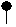 Cành chính thứ nhất.Cành chính thứ hai.Cành chính thứ ba.Cành phụ.Câu 13. Loại vải nào sau đây khi đốt tro bóp không tan? a. Vải sợi thiên nhiên.	b. Vải sợi tổng hợp.	      c. Vải cotton.	d.Vải tơ tằm.Câu 14. Trong ngày hè, người ta thường chọn mặc vải tơ tằm vì sao?	a. Vải có độ hút ẩm cao, thoáng mát.		 c. Vải phồng, giữ ấm.	b. Vải có độ hút ẩm thấp. 				 d. Vải mềm, dễ rách.Câu 15. Vải sợi thiên nhiên có thành phần sợi vải a. 35% cotton, 65% polyeste.	b. 100% xatanh.	c. 100% cotton.	d. 100% nilon.Câu 16. Vải nào bị cứng lại trong nước?a. Vải sợi thiên nhiên.	b. Vải sợi tổng hợp.	   c. Vải tơ tằm.  d. Vải sợi nhân tạo. Câu 17. Khi lựa chọn chỗ nghỉ ngơi, em cần lựa chọn đảm bảo tiêu chí 	a. yên tĩnh.                                      c. trang nghiêm.				   b. sáng, thoáng.	                      d. sắp xếp thật ít đồ đạc.Câu 18. Khi sắp xếp đồ đạc trong căn phòng có diện tích hẹp cần chú ýa. sắp xếp đồ đạc hợp lý, không chừa lối đi.      d. không cần sắp xếp, chừa lối đi.b. không cần sắp xếp, không chừa lối đi	       c. sắp xếp đồ đạc hợp lý, chừa lối đi.Câu 19. Cắm hoa trang trí bàn ăn, bàn tiếp khách nên chọna. cắm dạng thẳng, bình cao, ít hoa. 		  c. cắm dạng toả tròn, bình cao, nhiều hoa.b. cắm dạng toả tròn, bình thấp, nhiều hoa. 	  d. cắm dạng nghiêng, bình cao, nhiều hoa.Câu 20.Sau khi sử dụng đồ dùng xong em nên làm gì? 	a. Em cất vào nơi đã quy định sẵn.              c. Tiện đâu em để đó.	b. Em cất vào một vị trí bất kì trong nhà     d. Em không cần cất giữ. II. Tự luận Câu 1:Trình bày các công việc chính để bảo quản trang phục? Vì sao chúng ta cần phải bảo quản trang phục?Câu 2:Nhà ở có vai  trò gì trong đời sống con người?Câu 3:Chúng ta cần làm gì để giữ nhà ở sạch sẽ, ngắn nắp? Câu 4:Nêu ý nghĩa của cây cảnh và hoa trong trang trí nhà ở? Hãy cho ví dụ về tên 2 loại cây cảnh và tên 2 loại hoa được dùng trong trang trí nhà ở.Câu 5. Em hãy trình bày cách chọn vải, kiểu may, màu sắc, trang phục đi kèm khi em đi lao động trong trường ? Câu 6. Trình bày quy trình cắm hoa đúng kĩ thuật ? Câu 7.Em cần làm gì để giữ gìn nhà ở nhà ở sạch sẽ ngăn nắp? Câu 8. Em hãy lựa chọn màu sắc, hoa văn và chất liệu vải cho người béo, lùn để tạo cảm giác gầy đi, cao lên. 